SPECIES DATA REPORTPaphiopedilum papuanum (Ridl. ex Rendle) L.O. Williams 1946 SUBGENUS Sigmatopetalum SECTION Blepharopetalum Common Name The Papua PaphiopetalumPronounce – 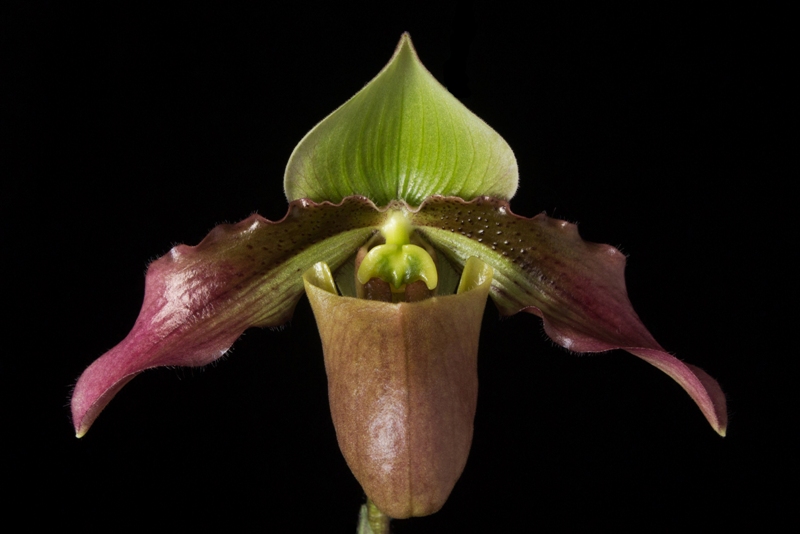 Characteristics:Flower Size 2.4 to 4.6" [6 to 9 cm]ORIGIN/HABITAT: This small sized, warm to cool growing epiphytic species is found in Papua and New Guinea at elevations of 800 to 1700 meters.DESCRIPTION: Jay Pfahl describes this orchid species as "This small sized, warm to cool growing epiphytic species is found in Papua and New Guinea at elevations of 800 to 1700 meters with 4 to 6, oblong to oblong-elliptic, tesselated dark and light green, obtuse and tridenticulate apically leaves that blooms in the summer and fall on a single flowered, erect, to 10 3/4 [28 cm] long, reddish pubescent inflorescence with an ovate, pubescent floral bract and holding the flower well above the leavesBarbara McNamee				Page 1 of 2					11/9/19	Botanical Varieties: noneSynonyms:*Cypripedium papuanum Ridl. ex Rendle 1915Paphiopediulm zieckianum Schoser 1967Awards:Hybrids:  3 total progeny registered to the 1st generationThere are 3 F1’s, none are awardedReferences:Orchiidspecies.comOrchidWiz X6.0 Database OrchidsProBarbara McNamee				Page 2 of 2					11/9/19	ORIGINAMHCCCCMCHMCBRJCTOTALAOS213